Додаток 1								до рішення виконавчого комітету 									Миргородської міської ради 									від 15 лютого 2023 року № 43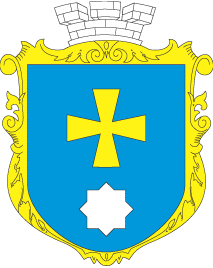 МИРГОРОДСЬКА МІСЬКА РАДАВИКОНАВЧИЙ КОМІТЕТМИРГОРОДСЬКА МІСЬКА РАДАВИКОНАВЧИЙ КОМІТЕТІнформаційна картаНадання допомоги на дітей одиноким матерямІК-21/51.Орган, що надає послугуУправління соціального захисту населення Миргородської міської ради2.Місце подання документів та отримання результату послугиВідділ «Центр надання адміністративних послуг» виконавчого комітету Миргородської міської ради вул. Гоголя,171/1,  тел/факс (05355) 5-03-18http://myrgorod.pl.uae-mail: cnap_mirgorod@ukr.netВіддалене робоче  місце відділу «Центр надання адміністративних послуг» виконавчого комітету Миргородської міської радивул. Гоголя,92,   понеділок  - четвер з 8.00 до 17.00п’ятниця з 8.00 до 15.45перерва з 12.00 до 12.453.Перелік документів, необхідних для надання послуги та вимоги до них 1) заява про призначення допомоги за формою, затвердженою Мінсоцполітики (заповнюється на підставі оригіналу паспорту та довідки про присвоєння реєстраційного номеру облікової картки платника податків);2) декларація про доходи та майновий стан осіб, які звернулися за призначенням усіх видів соціальної допомоги, за формою, встановленою Мінсоцполітики;3) витяг з Державного реєстру актів цивільного стану громадян про державну реєстрацію народження дитини, виданий відділом державної реєстрації актів цивільного стану, або довідка про народження, видана виконавчим органом сільської, селищної, міської (крім міст обласного значення) ради, із зазначенням підстави внесення відомостей про батька дитини до актового запису про народження дитини відповідно до абзацу першого частини першої статті 135 Сімейного кодексу України, або виданий компетентним органом іноземної держави документ про народження, в якому відсутні відомості про батька, за умови легалізації такого документа в установленому законодавством порядку;4) копія свідоцтва про народження дитини (звірене з оригіналом);5) заява про виплату грошової допомоги, видана уповноваженою банківською установою; 6) згода на обробку персональних даних.     Інформація про склад сім’ї заявника зазначається в декларації.Додатково подаються:- довідка про доходи ‒ у разі зазначення в декларації доходів, інформація про які відсутня в ДПС, Пенсійному фонді України, фондах соціального страхування тощо та згідно до законодавством не може бути отримана за відповідним запитом органу соціального захисту населення. У разі неможливості підтвердити такі доходи довідкою до декларації додається письмове пояснення із зазначенням їх розміру;- копія свідоцтва про смерть одного з подружжя та довідка про не отримання на дитину пенсії у зв’язку із втратою годувальника, соціальної пенсії або державної соціальної допомоги дитині померлого годувальника (згідно Закону України „Про державну соціальну допомогу особам, які не мають права на пенсію, та особам з інвалідністю”) – подаються у разі смерті одного з батьків дитини;- довідка закладу освіти  - у разі якщо діти навчаються за денною формою здобуття освіти в закладах загальної середньої, професійної (професійно-технічної), фахової передвищої та вищої освіти (для дітей віком від 18 до 23 років).Копії документів завіряються посадовою особою центру надання адміністративних послуг, яка/який прийняв  заявуПри розрахунку допомоги враховуються доходи за попередні шість місяців що становлять два квартали, що передують місяцю, який передує місяцю звернення за призначенням допомоги на дітей одиноким матерям.4. Оплата Безоплатно5.Результат послугиПовідомлення про призначення допомоги або мотивована відмова у призначенні 6. Термін виконання10  днів після надходження відомостей з Державних реєстрів (за умови подання повного пакету документів)*. *  У разі подання неповного та невідповідного пакету документів строк може бути продовжено до 30 календарних днів та 10 днів для прийняття рішення. 7.Спосіб подання документів/ отримання результатуОсобисто суб’єктом звернення з пред’явленням оригіналів документів, що посвідчують особу. 8.Законодавчо- нормативна основа1.Закон України «Про державну допомогу сім'ям з дітьми» (ст. 181-184);2.Порядок призначення і виплати державної допомоги сім'ям з дітьми, затверджений постановою Кабінету Міністрів України від 27.12.2001. №1751 (пункти 333-366);3.Порядок обчислення середньомісячного сукупного доходу сім’ї (домогосподарства) для усіх видів державної соціальної допомоги, затверджений постановою КМУ від 22.07.2020 №632;3. Наказ Міністерства соціальної політики України від 21.04.2015 № 441 «Про затвердження форми заяви про призначення усіх видів соціальної допомоги, компенсацій та пільг».9.Перелік підстав для відмови у наданні адміністративної послугиПричини відмови: 1. Коли заявнця має дітей від особи, з якою вона не перебувала і не перебуває в зареєстрованому шлюбі, але з якою вона веде спільне господарство, разом проживає і виховує дітей; 2. При реєстрації жінкою шлюбу з особою, яка є батьком її дітей. 3. Перебування дитини на повному державному утриманні, крім випадків, коли дитина під час літніх канікул перебуває вдома, на підставі довідки навчального закладу. 4. У разі неподання протягом одного місяця з дня звернення повного пакету документів. 5. Якщо середньомісячний сукупний дохід сім’ї в розрахунку на одну особу за попередні шість місяців перевищує 100% прожиткового мінімуму для дитини відповідного віку. Допомога на дітей одиноким матерям не призначається, якщо: 1) у складі сім’ї є працездатні особи, які досягли 18-річного віку станом на початок періоду, за який враховуються доходи, та не працювали, не проходили військової служби, не провадили підприємницької чи професійної незалежної діяльності, не здобували освіти за денною формою здобуття освіти в закладах загальної середньої, професійної (професійно-технічної), фахової передвищої, вищої освіти, не зареєстровані в центрі зайнятості як безробітні або як такі, що шукають роботу, сумарно більше ніж три місяці протягом періоду, за який враховуються доходи. Допомога на дітей одиноким матерям у зазначеному випадку призначається, якщо особи протягом періоду, за який враховуються доходи: сплатили або за них сплачено єдиний внесок на загальнообов’язкове державне соціальне страхування в розмірі, не меншому від мінімального, сумарно протягом трьох місяців; доглядали за дітьми до досягнення ними трирічного віку або за дітьми, які потребують догляду протягом часу, визначеного в медичному висновку лікарсько-консультативної комісії, але не більше ніж до досягнення ними шестирічного віку, за дітьми, хворими на тяжкі перинатальні ураження нервової системи, тяжкі вроджені вади розвитку, рідкісні орфанні захворювання, онкологічні, онкогематологічні захворювання, дитячий церебральний параліч, тяжкі психічні розлади, цукровий діабет I типу (інсулінозалежний), гострі або хронічні захворювання нирок IV ступеня, за дітьми, які отримали тяжку травму, потребують трансплантації органа, потребують паліативної допомоги, яким не встановлено інвалідності, за особою з інвалідністю I групи, за особою з інвалідністю II групи внаслідок психічного розладу, за дитиною з інвалідністю віком до 18 років, а також за особами, які досягли 80- річного віку; надавали соціальні послуги з догляду відповідно до законодавства; 2) особи, які входять до складу сім’ї, протягом 12 місяців перед зверненням за призначенням допомоги на дітей одиноким матерям, здійснили купівлю земельної ділянки, квартири (будинку), транспортного засобу (механізму), будівельних матеріалів, інших товарів довгострокового вжитку або оплатили (одноразово) будь-які послуги (крім медичних, освітніх та житлово-комунальних згідно із соціальною нормою житла та соціальними нормативами житлово-комунального обслуговування) на суму, яка на дату купівлі, оплати перевищує 50 тис. гривень; 3) у власності сім’ї є друга квартира (будинок), крім житла, яке розташоване на тимчасово окупованій території в Донецькій та Луганській областях, Автономній Республіці Крим і м. Севастополі, у населених пунктах, на території яких органи державної влади тимчасово не здійснюють своїх повноважень, та у населених пунктах, що розташовані на лінії зіткнення, або житла, непридатного для проживання, що підтверджено актом обстеження технічного стану житлового приміщення (будинку, квартири); 4) у власності сім’ї є більше ніж один автомобіль, транспортний засіб, що підлягає державній реєстрації, з дати випуску якого минуло менше ніж 15 років (крім мопеда і причепа). При цьому не враховуються транспортні засоби, отримані безоплатно чи придбані на пільгових умовах через органи соціального захисту населення, у тому числі за рахунок грошової допомоги на придбання автомобіля, а також транспортні засоби, придбані батьками - вихователями дитячих будинків сімейного типу. 